“Modern slavery” refers to the offences of human trafficking, slavery, servitude, and forced or compulsory labour. Lagan Operations and Maintenance Ltd are committed to good governance on sustainability and have a zero tolerance for modern slavery. In addition to our compliance with all relevant legislation in the regions where we operate, we hold a long-standing commitment to acting ethically and with integrity in all our business relationships, supported by the development, implementation & monitoring of effective systems and controls. These include:Mandatory training for all staff on modern slaverySenior leadership commitment to assuring compliance and monitoring to combat modern slaveryHaving robust recruitment processes to ensure identities and rights to work are always confirmedEnsuring that all staff have a written contract of employmentFurthermore, we believe that working in partnership with our clients, community stakeholders and supply chain in a sustainable way enables us to find practical, safer methods of ethical trading free from modern slavery. To further this, we are currently developing new due diligence measures for monitoring our supply chain to verify their compliance with relevant modern slavery legislation and wider measures of sustainability.  We will never support or engage with any business knowingly involved in such activities.This policy has been approved by our Managing Director, will be kept under regular review and will be made available to all stakeholders via our website.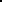 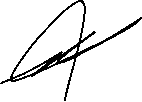 Signed: 	____________________		Sean Loughlin, Managing DirectorDated:		09.04.24